Publicado en Madrid el 01/08/2019 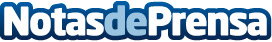 Riot Games explica el futuro de los modos de juego de League of Legends y presenta al nuevo PantheonTácticas Maestras se convierte en un modo de juego permanente en el que centrarán sus esfuerzos cada año. El Bosque Retorcido desaparecerá al finalizar esta temporada; mientras que Bombardero al Nexo y una versión de URF volverán durante este año. ARAM seguirá recibiendo ajustes de equilibrio específicos cada pocas versiones y tendrá cambios más importantes una vez al año, aproximadamente. Se ha presentado al nuevo Pantheon, que ya está disponible en el entorno de beta pública (PBE)Datos de contacto:Francisco Diaz637730114Nota de prensa publicada en: https://www.notasdeprensa.es/riot-games-explica-el-futuro-de-los-modos-de Categorias: Telecomunicaciones Juegos http://www.notasdeprensa.es